  CSIR–Institute of Microbial Technology, 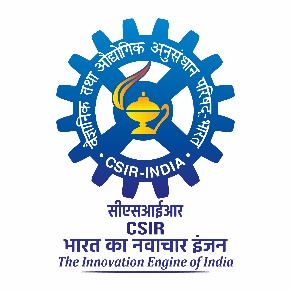 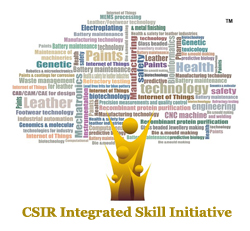  Sector 39-A, Chandigarh - 160036APPLICATION FORMCERTIFICATE COURSE FOR                     LABORATORY ANIMAL ATTENDANT(AGR/Q4606)Name in Full (in BLOCK LETTERS): ___________________________Father’s/Husband’s Name: ____________________________________AADHAAR Number:  _______________________________________________________Gender (Male/Female/Other): _________________________________________________Date of Birth (DD/MM/YYYY): _______________________________________________Educational Qualification: ____________________________________________________Category (GEN/OBC/SC/ST):_________________________________________________Address for Communication:__________________________________________________ ____________________________________________________________________________________________________________________________________________________Contact No.: _______________________________________________________________Email ID:__________________________________________________________________Previous employment experience, if any: Date:                            							 (Applicant’s Signature)S. No.OrganisationNature of DutiesFromTo12